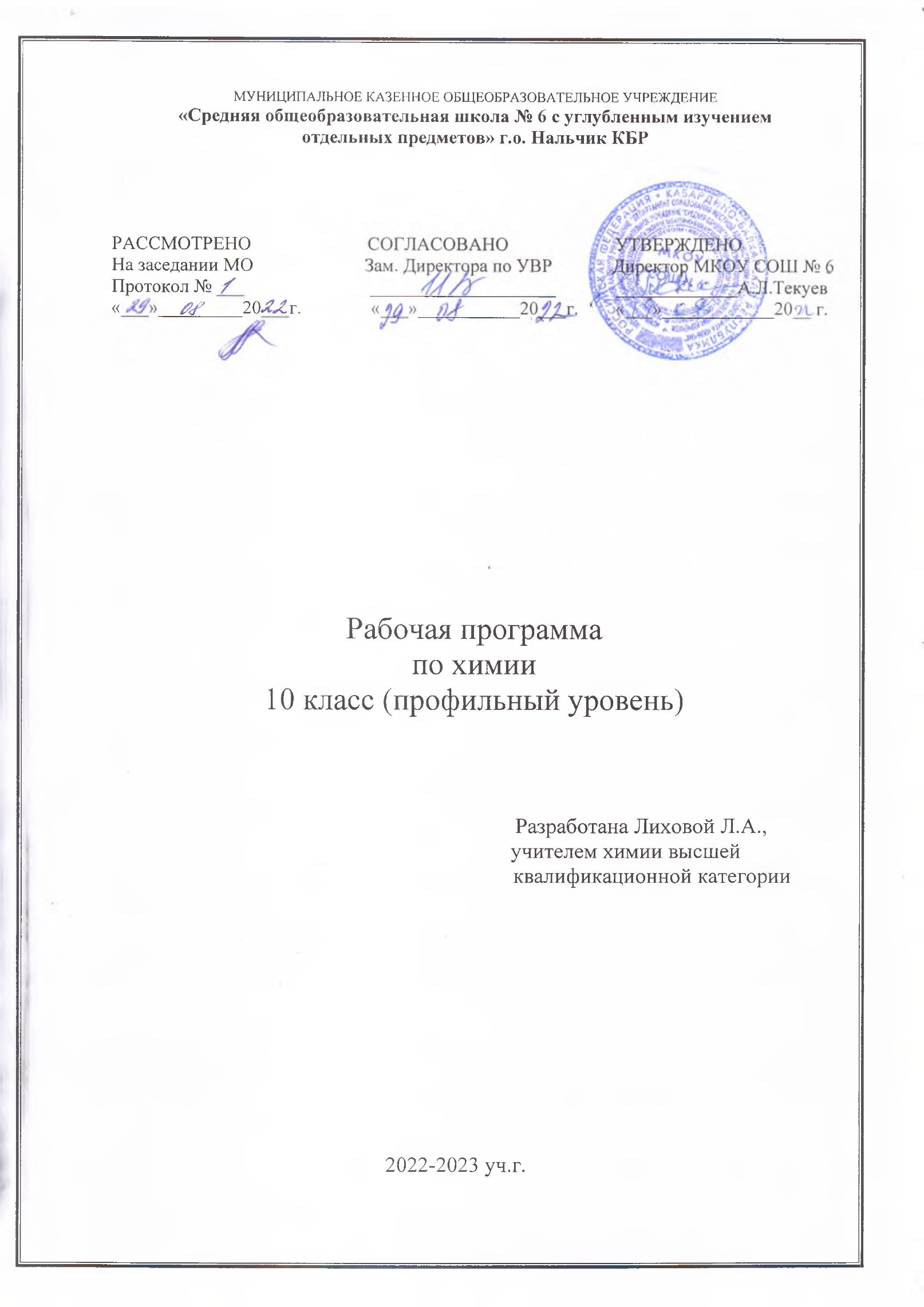 ПОЯСНИТЕЛЬНАЯ ЗАПИСКАРабочая программа по химии для 10 класса (профильный уровень) разработана на основе  авторской программы И. И. Новошинский. Н. С. Новошинская для 10-11-х классов (профильный уровень) общеобразовательных учреждений в соответствии  с  Федеральным законом №273 «Об образовании в Российской Федерации» от 29.12.2012 г., Федеральными государственными стандартами, приказом Министерства образования  и науки РФ №253 «Об утверждении перечня учебников, рекомендуемых к использованию при реализации имеющих государственную аккредитацию образовательных программ начального общего, основного общего, среднего общего образования» от 31.03.2014г. Данная программа обучения предусматривает углубленное изучение курса органической химии и целенаправленную подготовку учащихся к продолжению образования в области естественнонаучных и технических дисциплин, позволяет подготовиться к любым формам контроля знаний по химии, в том числе к Единому государственному экзамену.В результате изучения предусмотренного программой учебного материала по курсу химии учащиеся должны овладеть знаниями, умениями и навыками, перечисленными в требованиях Федерального компонента государственного стандарта общего образования по химии к уровню подготовки выпускников.Программа составлена с учетом ведущей роли химического эксперимента, причем,  не только в реализации принципа наглядности, но и в создании проблемных ситуаций на уроках.  Предусматриваются  все виды школьного химического эксперимента: демонстрации,  лабораторные  опыты  и  практические  работы,  а также  сочетание эксперимента с другими средствами обучения.Рабочая программа разработана на 102 часа в год из расчета 3 часа в неделю, из них плановых контрольных работ - 5, практических работ — 8.Для реализации рабочей программы используется учебник Органическая химия. 11 (10) класс. Профильный уровень: учебник для общеобразовательных учреждений/ И.И. Новошинский, Н.С.Новошинская, Москва, ООО «ТИД «Русское слово - учебник». 2012.ОБЩАЯ ХАРАКТЕРИСТИКА УЧЕБНОГО ПРЕДМЕТАВ основу построения курса химии 10 класса положена классификация органических соединений по функциональным группам: вначале рассматриваются углеводороды разных типов, включая ароматические, затем - функциональные и полифункциональные производные углеводородов. Выбранный порядок изложения позволяет выделить значение функциональной группы как главного фактора, определяющего свойства органических веществ. При отборе фактического материала, в первую очередь, учитывалась практическая значимость органических веществ, получивших применение в промышленности, сельском хозяйстве, медицине, быту. Особое внимание уделено генетической связи не только между органическими соединениями разных классов, но и между всеми веществами в природе - органическими и неорганическими. Объектами особого внимания являются факты взаимного влияния атомов в молекуле и вопросы, касающиеся механизмов химических реакций.Большое внимание уделяется решению расчетных задач на вывод формул органических веществ различных типов.В целом, курс позволяет развить представления учащихся о познаваемости мира, единстве живой и неживой природы, сформировать знания о важнейших аспектах современной естественнонаучной картины мира, умения, востребованные в повседневной жизни и позволяющие ориентироваться в окружающем мире, воспитать человека, осознающего себя частью природы.ЦЕЛИ И ЗАДАЧИ КУРСАИзучение химии  на профильном уровне направлено на достижение следующих целей:•   освоение системы знаний о фундаментальных законах, теориях, фактах химии, необходимых для понимания научной картины мира;•   овладение умениями: характеризовать вещества, материалы и химические реакции; выполнять лабораторные эксперименты; проводить расчеты по химическим формулам и уравнениям; осуществлять поиск химической информации и оценивать ее достоверность; ориентироваться и принимать решения в проблемных ситуациях;•   развитие познавательных интересов, интеллектуальных и творческих способностей в процессе изучения химической науки и ее вклада в технический прогресс цивилизации; сложных и противоречивых путей развития идей, теорий и концепций современной химии;•   воспитание убежденности в том, что химия — мощный инструмент воздействия на окружающую среду, и чувства ответственности за применение полученных знаний и умений;•   применение полученных знаний и умений для безопасной работы с веществами в лаборатории, быту и на производстве; решения практических задач в повседневной жизни; предупреждения явлений, наносящих вред здоровью человека и окружающей среде; проведения исследовательских работ; сознательного выбора профессии, связанной с химией          ПРЕДМЕТНЫЕ РЕЗУЛЬТАТЫВ результате изучения органической химии на профильном уровне ученик должен знать:роль химии в естествознании, ее связь с другими естественными науками, значение в жизни современного общества;важнейшие химические понятия: вещество, химический элемент, атом, молекула, масса атомов и молекул, ион. радикал, аллотропия, нуклиды и изотопы, атомные s-, р-, d-орбитали, химическая связь, электроотрицательность, валентность, степень окисления, гибридизация орбиталей. пространственное строение молекул, моль, молярная масса, молярный объем, вещества молекулярного и немолекулярного строения, комплексные соединения, дисперсные системы, истинные растворы, электролитическая диссоциация, кислотно-основные реакции в водных растворах, гидролиз, окисление и восстановление, электролиз, скорость химической реакции, механизм реакции, катализ, тепловой эффект реакции, энтальпия, теплота образования, энтропия, химическое равновесие, константа равновесия, углеродный скелет, функциональная группа, гомология, структурная и пространственная изомерия, индуктивный и мезомерный эффекты, электрофил. нуклеофил. основные типы реакций в неорганической и органической химии;основные законы химии: закон сохранения массы веществ, периодический закон, закон постоянства состава, закон Авогадро. закон Гесса, закон действующих масс в кинетике и термодинамике;основные теории химии: строения атома, химической связи, электролитической диссоциации, кислот и оснований, строения органических соединений (включая стереохимию), химическую кинетику и химическую термодинамику;классификацию и номенклатуру неорганических и органических соединений;природные источники углеводородов и способы их переработки;вещества и материалы, широко используемые в практике: основные металлы и сплавы, графит, кварц, стекло, цемент, минеральные удобрения, минеральные и органические кислоты, щелочи, аммиак, углеводороды, фенол, анилин, метанол, этанол, этиленгликоль, глицерин, формальдегид, ацетальдегид. ацетон, глюкоза, сахароза, крахмал, клетчатка, аминокислоты, белки, искусственные волокна, каучуки. пластмассы, жиры, мыла и моющие средства;уметь:называть изученные вещества по «тривиальной» и международной   номенклатурам:определять: валентность и степень окисления химических элементов, заряд иона, тип химической связи, пространственное строение молекул, тип кристаллической решетки, характер среды в водных растворах, окислитель и восстановитель, направление смещения равновесия под влиянием различных факторов, изомеры и гомологи, принадлежность веществ к различным классам органических соединений, характер взаимного влияния атомов в молекулах, типы реакций в неорганической и органической химии;характеризовать: s- . р- и d-элементы по их положению в периодической системе Д. И. Менделеева; общие химические свойства металлов, неметаллов, основных классов неорганических соединений; строение и свойства органических соединений (углеводородов, спиртов, фенолов, альдегидов и кетонов. карбоновых кислот, аминов, аминокислот и углеводов);объяснять: зависимость свойств химического элемента и образованных им веществ от положения в периодической системе Д. И. Менделеева; зависимость свойств неорганических веществ от их состава и строения; природу и способы образования химической связи; зависимость скорости химической реакции от различных факторов, реакционной способности органических соединений от строения их молекул;выполнять химический эксперимент: по распознаванию важнейших неорганических и органических веществ; получению конкретных веществ, относящихся к изученным классам соединений;проводить расчеты по химическим формулам и уравнениям реакций;осуществлять самостоятельный поиск химической информации с использованием различных источников (справочных, научных и научно-популярных изданий, компьютерных баз данных, ресурсов Интернета); использовать компьютерные технологии для обработки и передачи информации и ее представления в различных формах;использовать приобретенные знания и умения в практической деятельности и повседневной жизни для:понимания глобальных проблем, стоящих перед человечеством: экологических, энергетических и сырьевых;объяснения химических явлений, происходящих в природе, быту и на производстве;экологически грамотного поведения в окружающей среде;оценки влияния химического загрязнения окружающей среды на организм человека и другие живые организмы;безопасной работы с веществами в лаборатории, быту и на производстве;определения возможности протекания химических превращений в различных условиях и оценки их последствий;распознавания и идентификации важнейших веществ и материалов;оценки качества питьевой воды и отдельных пищевых продуктов;критической оценки достоверности химической информации, поступающей из различных источников.СОДЕРЖАНИЕ УЧЕБНОГО КУРСАВВЕДЕНИЕ В ОРГАНИЧЕСКУЮ ХИМИЮ (6 ч.)Предмет органической химии. Взаимосвязь неорганических и органических веществ. Особенности органических веществ. Основные положения теории химического строения органических соединений A.M. Бутлерова. Химическое строение как порядок соединения атомов в молекулах. Зависимость свойств веществ от химического строения молекул. Изомерия. Значение теории химического строения.Природа химической связи в органических веществах. Гибридизация атомных орбиталей атома углерода. Гомолитический и гетеролитический разрыв ковалентных связей.Реакции с участием органических веществ. Классификация реакций в органической химии. Классификация органических веществ. ДемонстрацииОбразцы органических веществ, изделия из нихМодели молекул бутана и изобутанаКинофильм «А. М. Бутлеров и теория строения органических веществ»Раздел  I. УГЛЕВОДОРОДЫ (34 ч.)Тема 1. Предельные углеводороды (10ч.)Алканы. Электронное и пространственное строение алканов на примерах метана, этана и пропана. sр3-гибридизация орбиталей атома углерода. Гомологический ряд, номенклатура и изомерия углеродного скелета. Изомерия в ряду радикалов. Конформации. Физические свойства алканов и их зависимость от молекулярной массы и строения. Химические свойства: галогенирование. нитрование, горение, термические превращения (разложение, крекинг, дегидрирование, изомеризация, ароматизация). Конверсия метана. Механизм реакции замещения. Избирательный характер реакции замещения. Каталитическое окисление метана кислородом воздуха. Индуктивный эффект. Нахождение в природе, получение и применение алканов. ДемонстрацииТаблица «Гомологический ряд предельных углеводородов и их алкильных радикалов»Схемы образования ковалентной связи в неорганических и органических соединенияхМод ел и  молекул метана и других углеводородовОпределение элементного состава метана по продуктам горенияОтношение парафина к воде и керосину или бензинуОзнакомление с химическими свойствами метана: горение, взрыв смеси метана с воздухом, отношение к растворам кислот и щелочей, бромной воде и раствору перманганата калияГорение метана, парафина в условиях избытка и недостатка кислорода (видеоопыты) Лабораторные опыты 1. Изготовление моделей молекул углеводородов и их галогенопроизводных (выполняется дома).Практические работыПрактическая работа № 1Определение качественного состава органических веществ   Расчетные задачи1.	Нахождение молекулярной формулы газообразного углеводорода по его относительной плотности и массовым долям элементов 2.	Вывод формулы вещества на основании общей формулы гомологического ряда
органических соединенийТема 2. Непредельные углеводороды (13ч.)Алкены. Электронное и пространственное строение молекул этилена. sр2-гибридизация орбиталей атома углерода,   σ-связи и   π-связи. Гомологический ряд и номенклатура.Изомерия углеродного скелета и положения двойной связи. Межклассовая и пространственная изомерия.Закономерности изменения физических свойств алкенов. Химические свойства: реакции присоединения (гидрирование, галогенирование, гидрогалогенирование, гидратация), окисления, полимеризации и замещения. Правило Марковникова. Механизм реакций электрофильного присоединения. Исключения из правила Марковникова. Промышленные и лабораторные методы получения алкенов. Реакции элиминирования (отщепления). Правило Зайцева. Основные области применения алкенов. Алкадиены. Электронное строение молекулы бутадиена-1,3. Сопряженные связи. Изомерия и номенклатура. Бутадиен-1,3 (дивинил) и 2-метилбутадиен-1,3 (изопрен). Получение и химические свойства: реакции присоединения и полимеризации. Натуральный и синтетические каучуки. Вулканизация каучука. Резина. Применение каучука и резины.Алкины. Электронное и пространственное строение молекулы ацетилена, sp-гибридизация орбиталей атома углерода. Особенности тройной связи. Гомологический ряд,. изомерия и номенклатура алкинов. Физические и химические свойства. Реакции присоединения (гидрирование, галогенирование, гидрогалогенирование, гидратация), окисления и полимеризации. Кислотные свойства алкинов. Ацетилениды. Получение и применение алкинов ДемонстрацииТаблица «Сравнение состава алканов и алкенов»Модели молекулы этиленаПолучение этилена и его свойства: горение, взаимодействие с бромной водой и раствором перманганата калия (видеоопыты)Отношение каучука и резины к органическим растворителям (видеоопыты)Разложение каучука при нагревании и испытание на непредельность продуктов разложения (видеоопыты)Модели молекулы ацетиленаПолучение ацетилена карбидным способом и его свойства: горение, взаимодействие с бромной водой и раствором перманганата калия (видеоопыты) Лабораторные опыты 2.Ознакомление с образцами изделий из полиэтилена и полипропилена  3.Ознакомление с образцами каучуков, резины, эбонитаРасчетные задачиРешение задач на вывод формул органических веществ по продуктам сгорания и относительным плотностямРешение задач на вывод формул веществ по уравнениям реакций в общем видеТема 3. Циклические углеводороды. Природные источники углеводородов (10 ч.) Циклоалканы. Строение, изомерия, номенклатура. Получение, свойства и применение. Особенности химических свойств соединений, обусловленные строением молекул. Арены. Электронное и пространственное строение молекулы бензола. Гомологический ряд, номенклатура и изомерия аренов. Физические свойства бензола, его токсичность. Химические    свойства:        реакции    замещения    (нитрование.    галогенирование. алкилирование), присоединения (гидрирование, хлорирование), горения. Механизм реакции   электрофильного   замещения. Особенности  химических  свойств   гомологов бензола на примере толуола (реакции с участием бензольного кольца и боковой цепи). Стирол  —  ароматический углеводород, содержащий кратную связь в боковой цепи. Особенности  химических  свойств  стирола.   Получение  полистирола  и  бутадиен-стирольного каучука. Получение бензола и его гомологов. Применение ароматических углеводородов.Взаимосвязь предельных, непредельных, ароматических углеводородов и водородных соединений    неметаллов.    Классификация    углеводородов.    Генетическая    связьгомологических рядов. Связь строения углеводородов с их свойствами. Природные источники углеводородов и их переработка.   Природный и попутный нефтяной газы, их состав и использование как источника энергии и химического сырья.Нефть, ее состав и свойства. Продукты, фракционной перегонки нефти. Крекинг,ароматизация (риформинг) и пиролиз нефтепродуктов. Охрана окружающей среды принефтепереработке и транспортировке нефтепродуктов.  Октановое число бензинов.Каменный уголь. Коксование каменного угля и применение продуктов коксохимическогопроизводства.ДемонстрацииМодели молекулы бензолаБензол как растворитель. Экстракция иода из йодной водыОтношение бензола к бромной воде и раствору перманганата калияНитрование и горение бензолаОкисление толуола Лабораторные опыты 4.  Изготовление моделей молекул циклопарафинов5. Ознакомление с коллекцией образцов нефти, каменного угля и продуктов их переработки.Расчетные задачи Решение задач по материалу темыII. ФУНКЦИОНАЛЬНЫЕ ПРОИЗВОДНЫЕ УГЛЕВОДОРОДОВ (37 ч.) Тема 4. Галогенопроизводные углеводородов (2 ч.)Функциональная группа, изомерия, номенклатура. Некоторые особенности галогенопроизводных углеводородов. Получение, химические свойства: реакции нуклеофильного замещения, отщепления. Мезомерный эффект. Применение галогенопроизводных.Тема 5. Гидроксильные производные углеводородов (11 ч.)Спирты.   Функциональная   группа,   классификация:   одноатомные,   многоатомные: предельные, непредельные, ароматические; первичные, вторичные, третичные спирты. Предельные одноатомные спирты. Гомологический ряд, номенклатура, изомерия и строение. Водородная связь между молекулами и ее влияние на физические свойства спиртов. Химические свойства спиртов, обусловленные замещением атома водорода в гидроксильной группе и свойствами гидроксильной группы, окисление. Получение и применение спиртов, физиологическое действие на организм человека. Многоатомные  спирты:  этиленгликоль  и  глицерин.  Токсичность  этиленгликоля. Особенности химических свойств. Получение и практическое использование. Качественные реакции на одноатомные и многоатомные спирты.Фенолы. Строение фенола, взаимное влияние атомов в молекуле. Физические и химические свойства фенола. Реакции с участием гидроксильной группы и бензольного кольца. Качественные реакции на фенол. Получение и промышленное использование. Действие фенола на живые организмы. Охрана окружающей среды от промышленных отходов, содержащих фенол. Ароматические спирты. ДемонстрацииСравнение физических свойств спиртов в гомологическом ряду (растворимость в воде)Химические свойства спиртов: горение, взаимодействие с натрием и дихроматом
натрия в кислотной средеКачественные реакции на одноатомные и многоатомные спиртыРастворимость фенола в воде при обычной температуре и при нагреванииКачественные реакции на фенолВытеснение фенола из фенолята натрия угольной кислотой Практические работыПрактическая работа №2 СпиртыРасчетные задачиРешение задач на вывод формул веществ по реакции, записанной в общем виде	Тема 6. Карбонильные соединения (5 ч.)Альдегиды. Гомологический ряд. Номенклатура и изомерия предельных альдегидов. Электронное строение карбонильной группы, особенности двойной связи. Физические и химические свойства: реакции присоединения, окисления, полимеризации. Качественные реакции на альдегиды. Реакция поликонденсации. Получение фенолформальдегидной смолы. Общие методы получения альдегидов. Применение ацетальдегида и формальдегида. Действие альдегидов на живые организмы. Кетоны. Номенклатура, изомерия, строение. Особенности реакции окисления. Ацетон, получение и промышленное использование. ДемонстрацииМодели молекул метаналя и этаналяВзаимодействие формальдегида с аммиачным раствором оксида серебраСравнение действия перманганата калия на альдегид и кетонАцетон как растворитель  Лабораторные опыты6. Качественные реакции на альдегиды Расчетные задачиРешение задач по материалу темыТема 7. Карбоновые кислоты и их производные (6 ч.)Классификация карбоновых кислот: предельные, непредельные, ароматические: одно- и многоосновные; низшие и высшие кислоты. Гомологический ряд предельных одноосновных кислот. Номенклатура, изомерия, электронное строение карбоксильной группы. Физические свойства, водородная связь. Химические свойства: диссоциация кислот, взаимодействие с металлами, основаниями, оксидами, солями, спиртами: реакции с участием углеводородного радикала. Изменение силы кислот под влиянием заместителей в углеводородном радикале.Производные кислот: галогенангидриды. ангидриды, амиды. Реакции с участием двойной связи карбоксильной группы. Реакции окисления.Особенности строения и свойств муравьиной кислоты. Общие способы получения кислот. Получение и применение муравьиной и уксусной кислот. Высшие карбоновые кислоты. Двухосновные, непредельные и ароматические кислоты. Сравнительная характеристика органических и неорганических кислот. ДемонстрацииТаблица «Гомологический ряд предельных одноосновных карбоновых кислот»Образцы различных карбоновых кислотДействие индикаторов на органические кислотыКачественная реакция на муравьиную кислотуОтношение олеиновой кислоты к бромной воде и раствору перманганата калия Практические работыПрактическая работа № 3 Свойства предельных одноосновных карбоновых кислотРасчетные задачиРешение задач по материалу темыТема 8. Эфиры (7 ч.)Простые эфиры. Номенклатура, изомерия, получение. Диэтиловый эфир — представитель простых эфиров, физические свойства, применение.Сложные эфиры. Состав, номенклатура, изомерия. Реакция этерификации. Гидролиз, восстановление и горение сложных эфиров. Примеры сложных эфиров, их физические свойства, распространение в природе и применение.Жиры. Состав, строение, номенклатура. Жиры в природе, их свойства. Гидролиз и гидрирование жиров в промышленности. Превращения жиров в организме. Пищевая ценность жиров и продуктов на их основе.Мыла - соли высших карбоновых кислот. Моющее действие мыла. Синтетические моющие средства (CMC), состав, особенности свойств. Защита природы от загрязнения CMC.Лабораторные опыты7. Получение сложного эфира8. Свойства жиров9. Свойства моющих средствПрактические работы Практическая работа № 4 Решение экспериментальных задач Расчетные задачи Решение задач по материалу темыТема 9. Азотсодержащие соединения (5 ч.)Нитросоединения. Классификация (алифатические, ароматические и т. д.), номенклатура, получение, физические и химические свойства, применение. Предельные алифатические амины. Состав, номенклатура и изомерия аминов. Строение аминогруппы. Физические и химические свойства. Амины как органические основания, взаимодействие с водой и кислотами. Горение аминов. Получение и применение.Анилин   -    представитель ароматических аминов. Строение молекулы, причины ослабления основных свойств в сравнении с аминами предельного ряда. Получение анилина из нитробензола (реакция Зинина), физические и химические свойства. Области применения. Сравнительная характеристика органических и неорганических оснований. ДемонстрацииОпыты с метиламином: горение, подтверждение щелочных свойств раствора и способности к образованию солейВзаимодействие анилина с соляной кислотой и бромной водойОкраска ткани анилиновым  красителем Расчетные задачиРешение задач по материалу темыРаздел III. БИФУНКЦИОНАЛЬНЫЕ СОЕДИНЕНИЯ (13ч.) Тема 10. Аминокислоты и белки  (5ч.)Аминокислоты. Состав, номенклатура, изомерия, получение и физические свойства. Аминокислоты как амфотерные органические соединения. Биполярный ион. Синтез пептидов, их строение. Пептидная связь. Биологическое значение α-аминокислот (заменимые и незаменимые кислоты). Области применения аминокислот. Белки как биополимеры. Состав и строение белков. Структуры: первичная, вторичная, третичная и четвертичная. Характеристика связей, поддерживающих эти структуры. Физические и химические свойства белков, цветные реакции на белки. Синтез белков.Превращения белков в организме. Биологическая роль пищевых белков. Успехи науки визучении строения и синтезе белков.ДемонстрацииОбразцы аминокислотДоказательство наличия функциональных групп в молекулах аминокислотРастворение белков в водеДенатурация белков при нагревании и под действием кислотОбнаружение белка в молоке Лабораторные опыты 10 .Качественные реакции на белки Расчетные задачи Решение задач по материалу темыТема 11. Углеводы  (8 ч.)Моносахариды. Глюкоза. Состав и строение молекулы: альдегидная и циклическая формы. Физические и химические свойства глюкозы. Реакции с участием альдегидной и гидроксильных групп, брожение. Природные источники и способы получения глюкозы. Биологическая роль и применение. Фруктоза как изомер глюкозы. Состав, строение, нахождение в природе, биологическая роль. Рибоза и дезоксирибоза. Состав, строение. Дисахариды. Сахароза. Состав, строение, физические свойства и нахождение в природе. Химические свойства, получение и применение сахарозы. Биологическое значение. Мальтоза как изомер сахарозы. Сравнение строения и свойств мальтозы и сахарозы. Лактоза. Применение мальтозы и лактозы.Полисахариды. Крахмал — природный полимер. Состав (амилоза и амилопектин), строение, физические свойства и нахождение в природе. Химические свойства, получение и применение. Биологическая роль крахмала. Превращения крахмала в организме. Гликоген, его роль в организме человека и животных. Целлюлоза — природный полимер. Строение и свойства целлюлозы в сравнении с крахмалом. Нахождение в природе, биологическая роль, получение и применение целлюлозы.Волокна.    Природные (натуральные) волокна. Понятие об искусственных волокнах, ацетатное и вискозное волокна. Синтетические волокна. Полиамидное (капрон) и полиэфирное (лавсан) волокна, их строение, свойства, практическое использование. ДемонстрацииРеакция «серебряного зеркала» на примере глюкозыВзаимодействие глюкозы с гидроксидом меди(II) при обычных условиях и при
нагреванииОтношение сахарозы к гидроксиду меди(II) при обычных условиях и при нагреванииГидролиз сахарозыГидролиз целлюлозы и крахмалаВзаимодействие крахмала с иодомОбразцы натуральных, искусственных, синтетических волокон и изделий из них Практические работыПрактическая работа №5 УглеводыПрактическая работа №6 Решение экспериментальных задач Практическая работа №7 ВолокнаРасчетные задачиРешение задач по материалу темыРаздел IV. АЗОТСОДЕРЖАЩИЕ ГЕТЕРОЦИКЛИЧЕСКИЕ СОЕДИНЕНИЯ (4 ч.)
Пиррол, пиридин, пиримидин.   Строение, свойства и применение. Пиримидиновые
основания. Пурин и пуриновые основания.Нуклеиновые кислоты. Понятие о нуклеиновых кислотах как природных полимерах. Состав мономеров - нуклеотидов (остатки молекул пиримидинового или пуринового основания, рибозы или дезоксирибозы, фосфорной кислоты).ДНК и РНК. Роль водородных связей в поддержании структуры нуклеиновых кислот.Первичная и вторичная структуры   ДНК. Принцип комплементарности в построениидвойной спирали ДНК. Роль нуклеиновых кислот в биосинтезе белка.ДемонстрацииМодель двойной спирали ДНКРаздел V. БИОЛОГИЧЕСКИ АКТИВНЫЕ ВЕЩЕСТВА (2 ч.)Ферменты - биологические катализаторы. Классификация ферментов. Каталитическое действие ферментов и небиологических катализаторов в сравнении. Применение и биологическое значение ферментов.Витамины. Водорастворимые и жирорастворимые витамины и их биологическое действие. Витамин С (аскорбиновая кислота). Получение и применение витаминов, их биологическая роль.Гормоны. Классификация гормонов: стероидные, пептидные и белковые. Гормоны — производные тирозина. Биологическое действие гормонов. Физиологическая активность ферментов, витаминов и гормонов в сравнении.Лекарственные препараты. Классификация лекарственных препаратов. Биологическое действие лекарств. Механизм действия молекул белого стрептоцида на бактерию. Явление привыкания микроорганизмов к тому или иному препарату. ДемонстрацииОбразцы витаминных препаратов. ПоливитаминыОбразцы лекарственных препаратовРаздел VI.ОБОБЩЕНИЕ ЗНАНИЙ ПО КУРСУ ОРГАНИЧЕСКОЙ ХИМИИ (7 ч.)Ориентирующее действие заместителей в бензольном кольце.Высокомолекулярные соединения (полимеры). Мономер, структурное звено, полимер, степень полимеризации, средняя молекулярная масса. Линейная, разветвленная и пространственная структура полимеров.Аморфное и кристаллическое строение. Зависимость свойств полимеров от молекулярной массы, состава и структуры макромолекул. Термопластичные и термореактивные полимеры. Деструкция полимеров. Основные методы синтеза высокомолекулярных соединений — полимеризация и поликонденсация. Применение полимеров. Пластические массы (композиты), их состав и свойства. Охрана окружающей среды от загрязнения синтетическими полимерами.Классификация органических соединений. Классы органических соединений и взаимосвязь между ними.Наличие взаимосвязи между неорганическими и органическими веществами. Примеры различных   переходов  от   углеводородов   к   веществам   всех   изученных   классов органических  соединений.   Значение  превращений  углеводородов  для   понимания процессов, происходящих в природе, на производстве, в быту. ДемонстрацииОбразцы полимеров, изделия из них. Практические работыПрактическая работа №8 ПолимерыТЕМАТИЧЕСКОЕ ПЛАНИРОВАНИЕУЧЕБНО-МЕТОДИЧЕСКИЙ КОМПЛЕКТ ДЛЯ УЧАЩИХСЯБазовый учебникИ.И. Новошинский, Н.С. Новошинская Органическая химия. 11 (10) класс. Профильный уровень: учебник для общеобразовательных учреждений. - М.: ООО «ТИД «Русское слово - учебник», 2012. - 368с.                                       Дополнительная литература для учащихсяИ.И Новошинский, Н.С. Новошинская Типы химических задач и способы их решения. 8-11 класс. - М.: Русское слово, 2011И.И. Новошинский, Н.С.Новошинская Сборник самостоятельных работ по химии. 11 класс. Профильный уровень. - М.: Русское слово, 20113. И.Г.Хомченко Сборник задач и упражнений для средней школы. - М.: Новая волна. 20084. Химия. Пособие-репетитор для поступающих в вузы /под ред. Егорова - Ростов н/Д: Феникс. 20135. Химия. Подготовка к ЕГЭ. Тематические тесты. Базовый и повышенный уровни. 10-11 классы: учебно-методическое пособие/под ред. В.Н.Доронькина.- Ростов н/Д: Легион, 2012МЕТОДИЧЕСКАЯ ЛИТЕРАТУРАИ.И. Новошинский, Н.С.Новошинская Программа по химии для 8-11 классов общеобразовательных учреждений. М.: Русское слово, 2008И.И Новошинский, Н.С. Новошинская Типы химических задач и способы их решения. 8-11 класс. - М.: Русское слово, 2011И.И. Новошинский, Н.С.Новошинская Сборник самостоятельных работ по химии. 11 класс.Профильный уровень. -М.: Русское слово, 2011A.M.Радецкий Проверочные работы по химии : пособие для учителя. - М.: Просвещение, 2012Химия. Подготовка к ЕГЭ. Тематические тесты. Базовый и повышенный уровни. 10-11 классы: учебно-методическое пособие/под ред. В.Н.Доронькина.- Ростов н/Д: Легион. 2012Варианты реальных ЕГЭ 2010-2016 г.г. Интернет-ресурсыhttp://school-collection.edu.ru Единая коллекция цифровых образовательных ресурсов http://window.edu.ru Единое окно доступа к образовательным ресурсамТемыКол-во часовКонтр.    работыПракт. работыЛаб. опытыВведение в органическую химию6           -           -        -Раздел I. Углеводороды34---Тема 1. Предельные углеводороды11111Тема 2. Непредельные углеводороды131-2Тема 3. Циклические углеводороды. Природные источники углеводородов101-2 Раздел II. Функциональные производные углеводородов37Тема 4. Галогенпроизводные углеводородов2---Тема 5. Гидроксильные производные углеводородов11-1-Тема 6. Карбонильные соединения5--1Тема 7. Карбоновые кислоты и их производные61-Тема 8. Эфиры7113Тема 9. Азотсодержащие соединения5---Раздел III. Бифункциональные соединения13Тема 10. Аминокислоты и белки Основные классы неорганических веществ5--1Тема 11. Углеводы8-3-Раздел IV. Азотсодержащие гетероциклические соединения41--Раздел V. Биологически активные вещества2---Раздел VI. Обобщение знаний по органической химии711-Всего1026810